附件3资格审核系统网上操作说明一、资格审核系统考生登录深圳市公安局公开招聘警务辅助人员资格审核系统（网址：https://zgsc.hongbohr.com/szap）（以下简称“资审系统”）。资审系统仅支持电脑登录，不支持手机登录，网页浏览器推荐使用360浏览器、IE9及以上版本、Mozilla Firefox、Google Chrome。二、网上填报操作步骤 （一）考生登录。点击右上角“点击登录”按钮，登录方式分“短信登录”和“密码登录”，首次登录请选择“短信登录”，使用身份证号码、准考证号码、报名时预留手机号码，点击“获取短信验证码”，收到短信验证码后，输入验证码后点击“登录” 。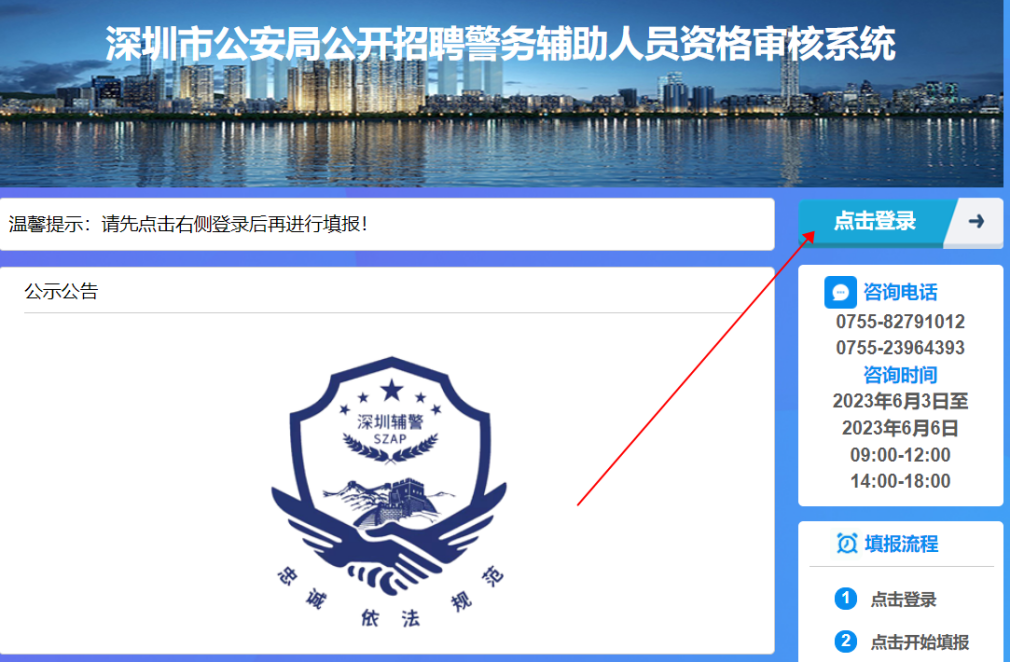 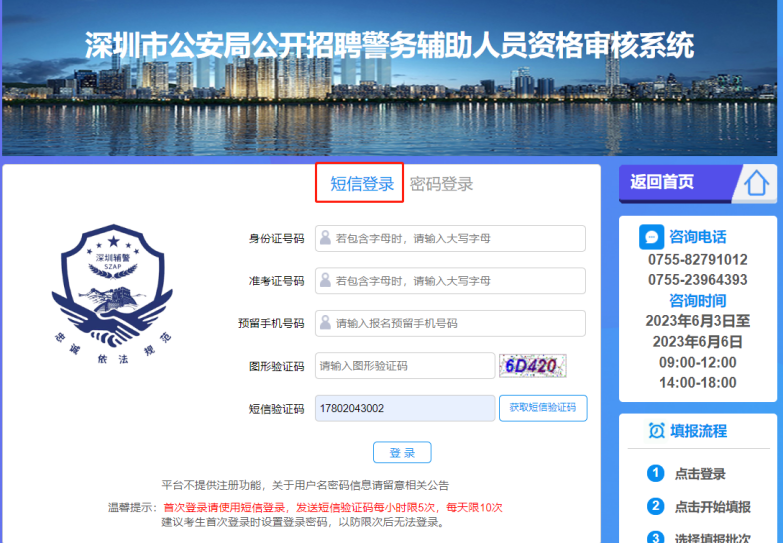 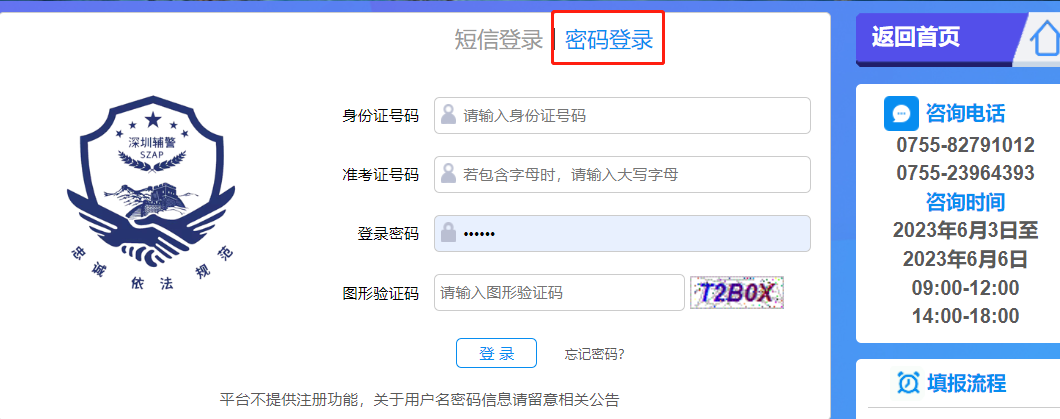 （二）设置登录密码。1.请考生在首次登录本系统时设置登录密码，若手机接收短信验证码次数受限制或无法接收短信验证码时，可选择账号密码登录方式，请务必妥善保管此密码。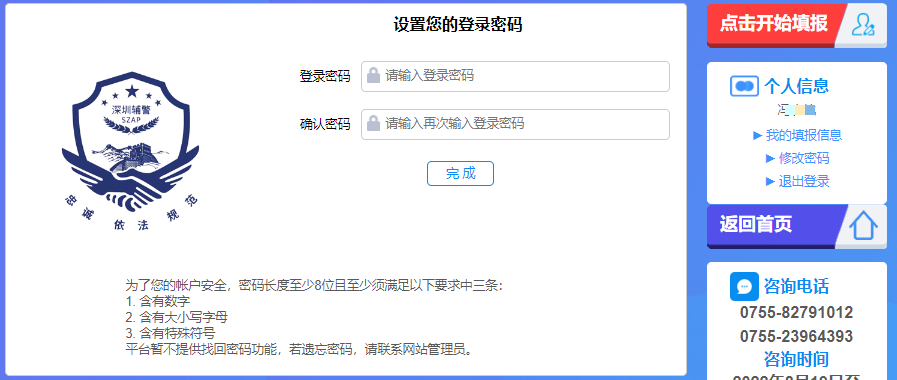 2.若忘记密码，请点击下方“忘记密码”按钮，输入身份证，准考证以及使用报名时预留手机号接收验证码后点击“继续”按钮进行重置密码。若首次登录未设置登录密码时，可点击右边“个人信息”--“修改密码”。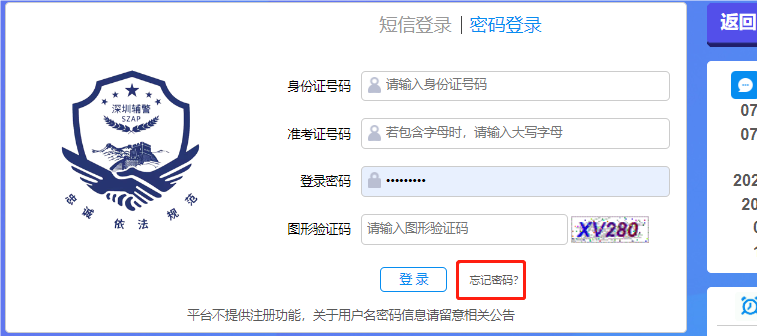 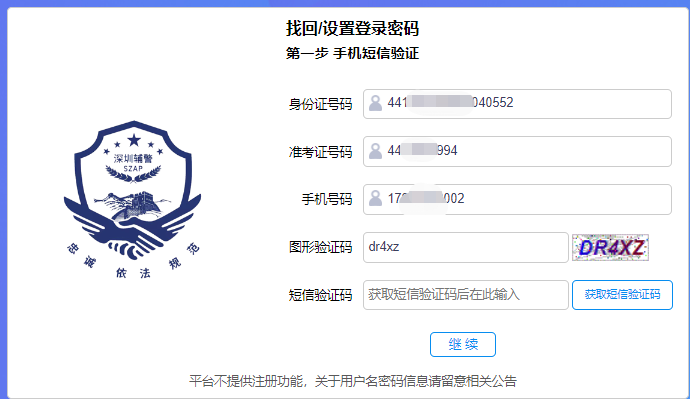 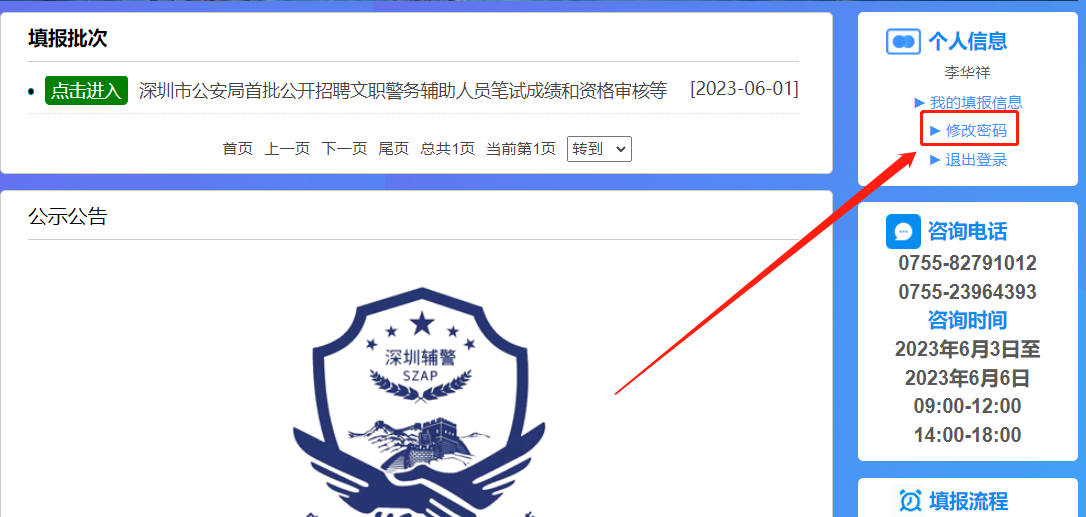 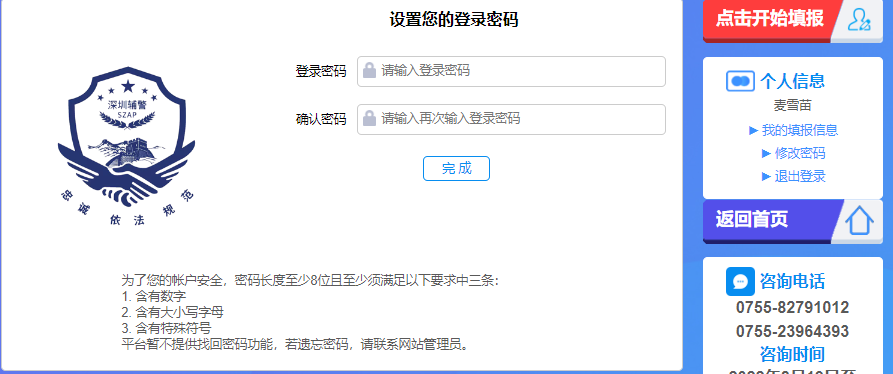 三、认真阅读公告考生请点击“点击进入”按钮，仔细阅读公告内容，了解相关要求，如实上传材料。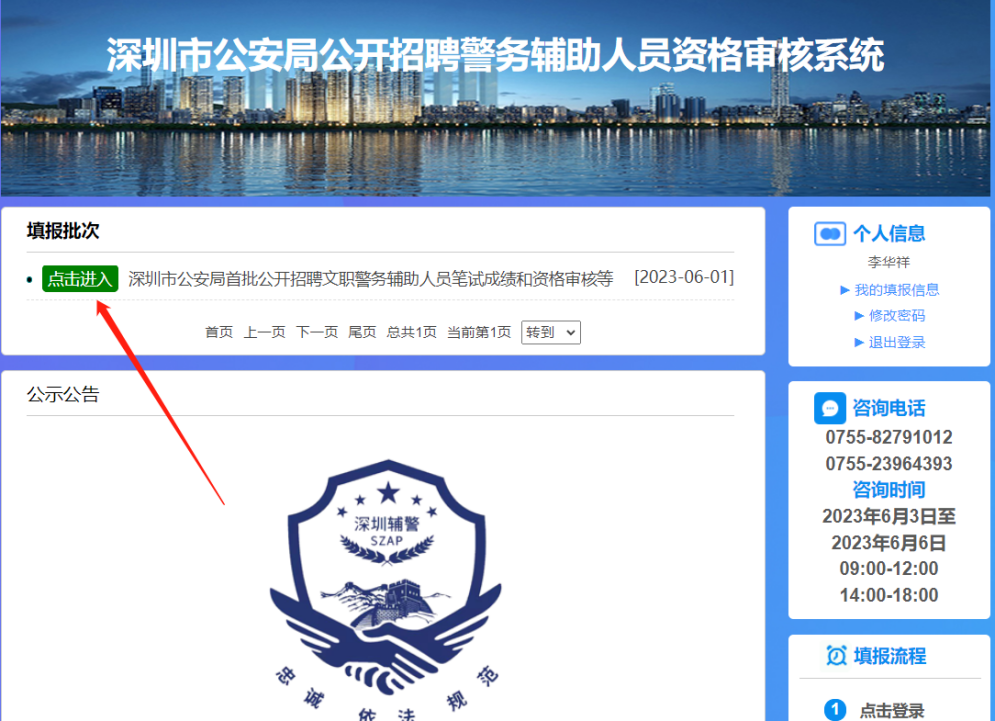 四、填报信息(一)开始填报。点击正下方红色按钮-“点击开始填报”。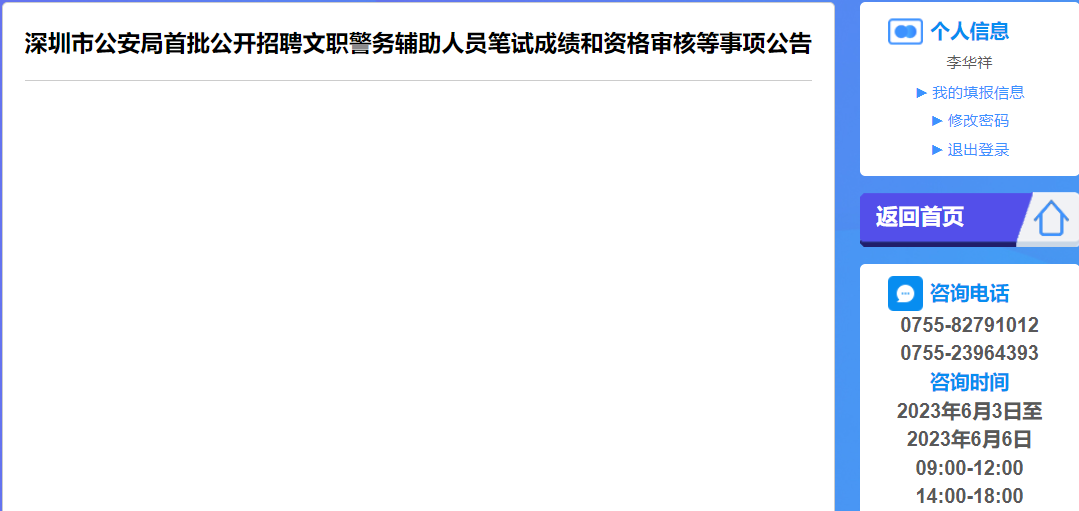 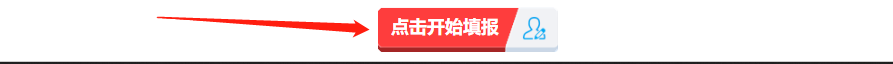 (二)阅读承诺书。确认个人信息无误后，点击“继续”按钮，阅读考生承诺书，点击“同意并继续”进入下一步骤，点击“不同意”则退出资格审核系统。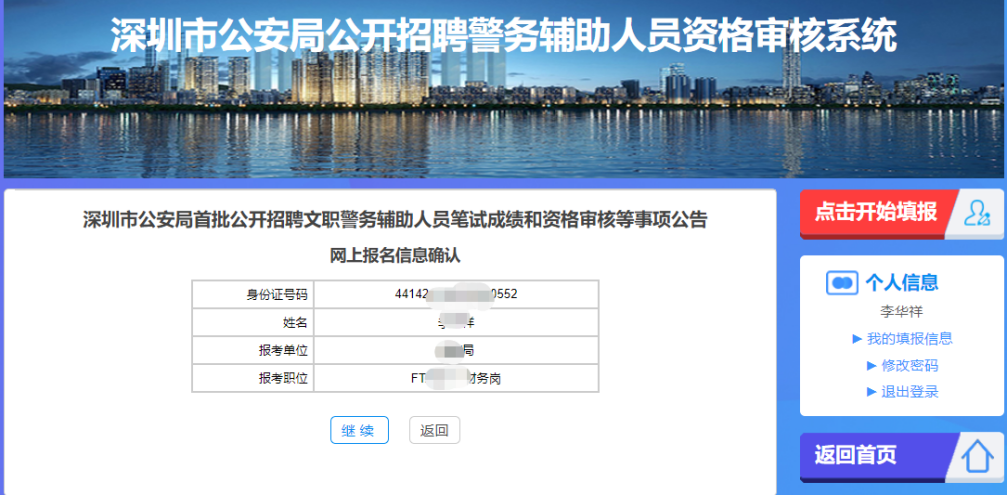 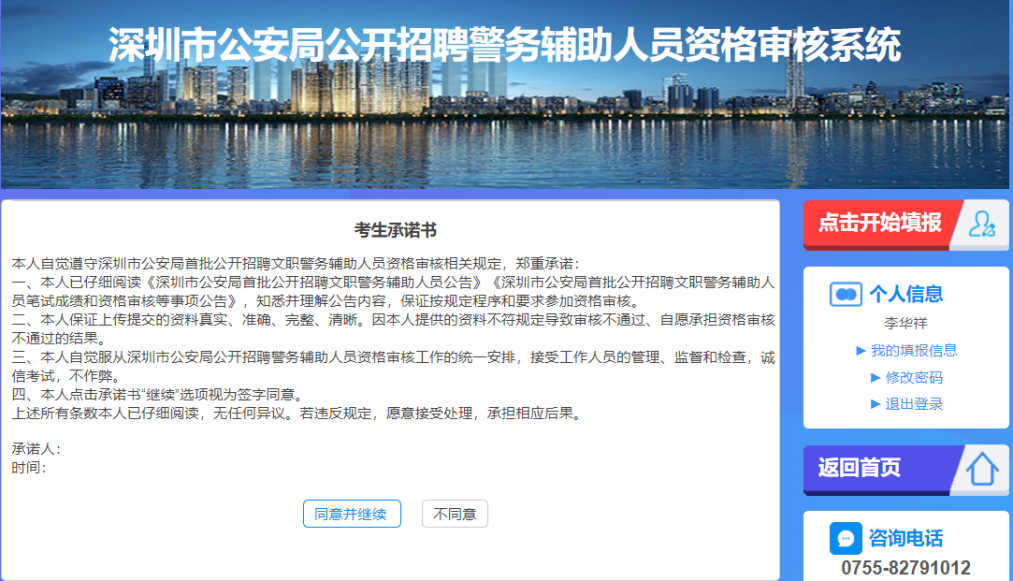 （三）填写个人资审信息。考生自行核验基本信息是否正确，如有信息错误，可以修改完善。本页面带*符号均为必填项，大专及以上学历考生需正确填写学信网学历验证码（若不清楚什么是“学历验证码”，请点击“学历验证码”框旁边红色提示字体“什么是学历验证码？”），点击“验证”按钮，进入确认学历验证步骤，显示学信网《教育部学历证书电子注册备案表》即表示学历验证码填写正确，若无法显示则表示学历验证码错误，需重新填写，填写完毕点击“下一步”,如信息有误，请点击“返回上一步”进行修改，如确认无误点击“继续”按钮。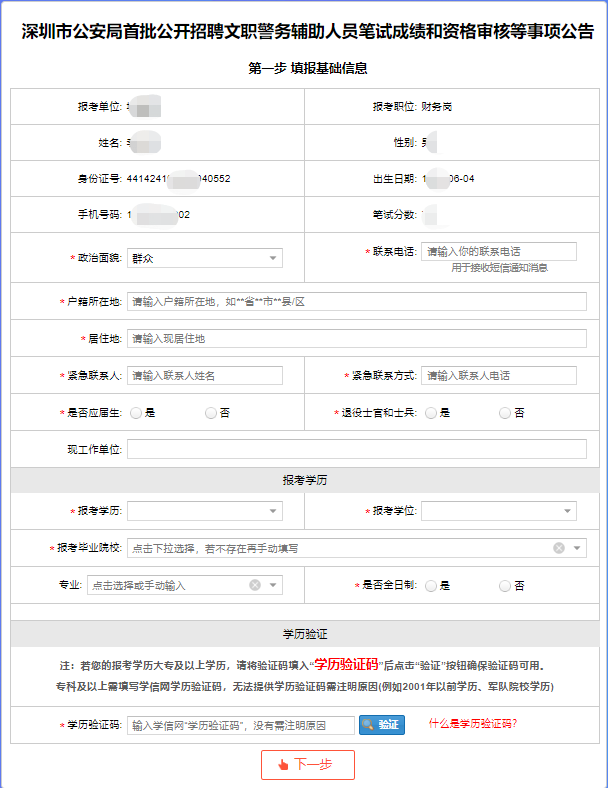 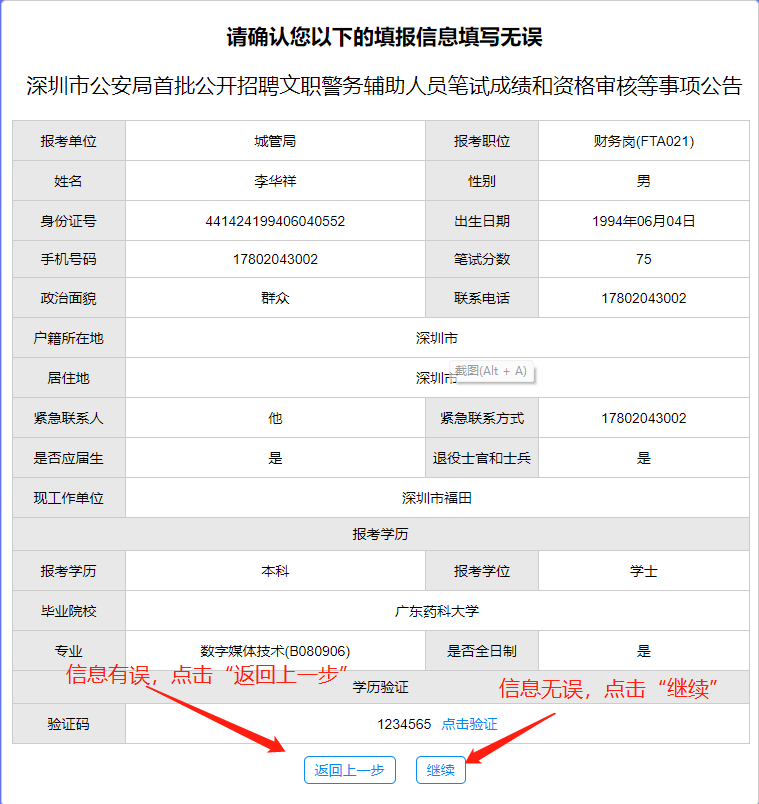 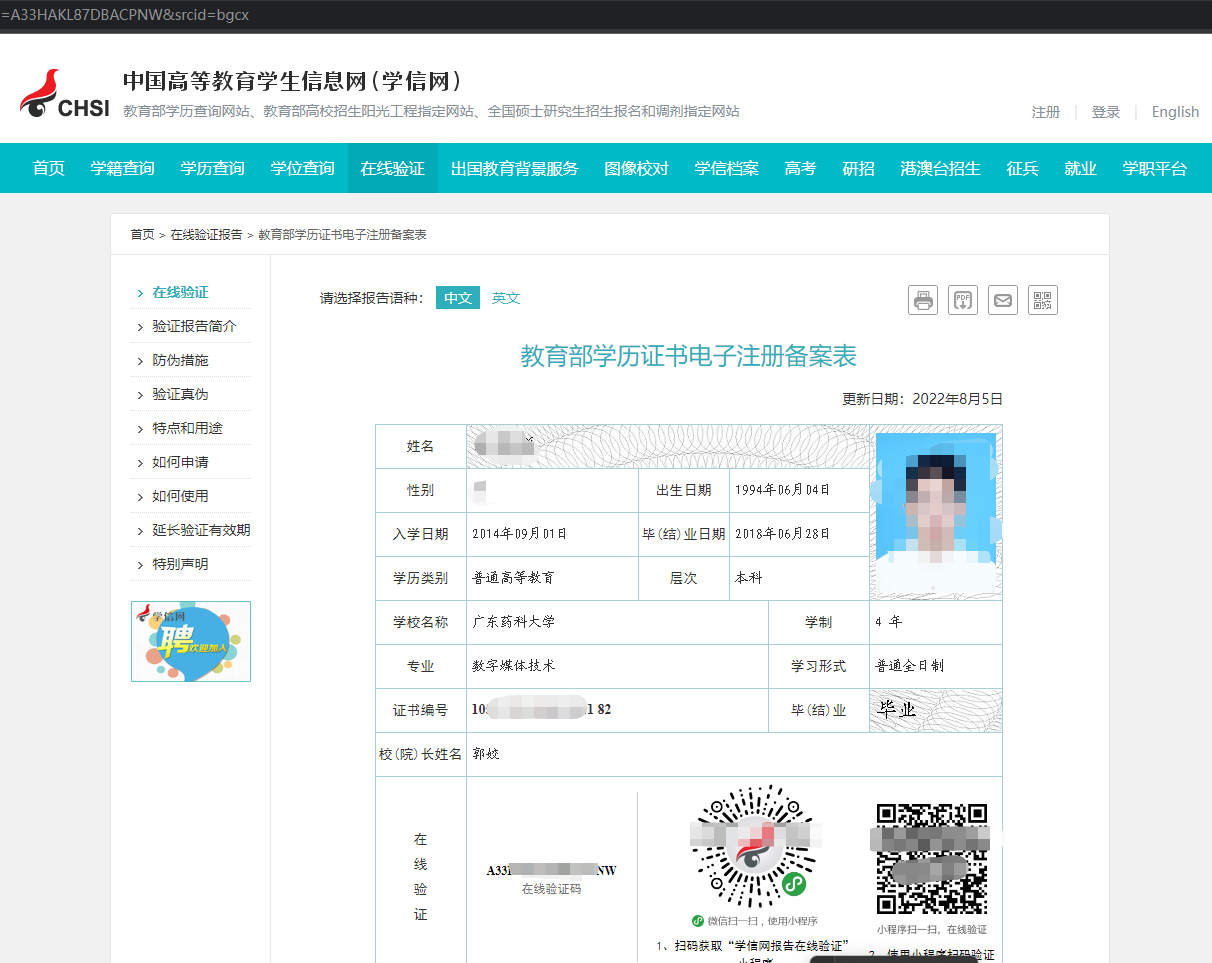 （四）上传材料。考生以图片形式上传提交个人资格审核材料，每张图片必须保证画面清晰，画面模糊无法识别可能会导致资格审核不合格；上传的图片大小必须小于2M，图片大于2M可能导致无法上传。考生在证明材料上传后确认是否清晰，材料上传错误或无法正常显示可以删除重新上传，确认无误后点击“保存并提交”按钮即完成资格审核资料提交，等待审核结果。注：选择“临时保存”属于未提交状态，可进行修改，如需确认提交，请点击“进入我的填报信息”，点击“提交”按钮，若状态栏中显示“审核中”，表示提交成功，请耐心等待审核结果。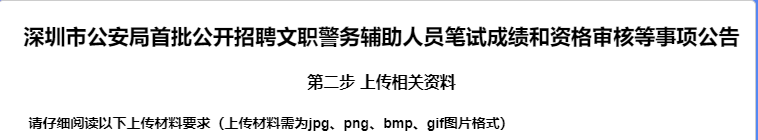 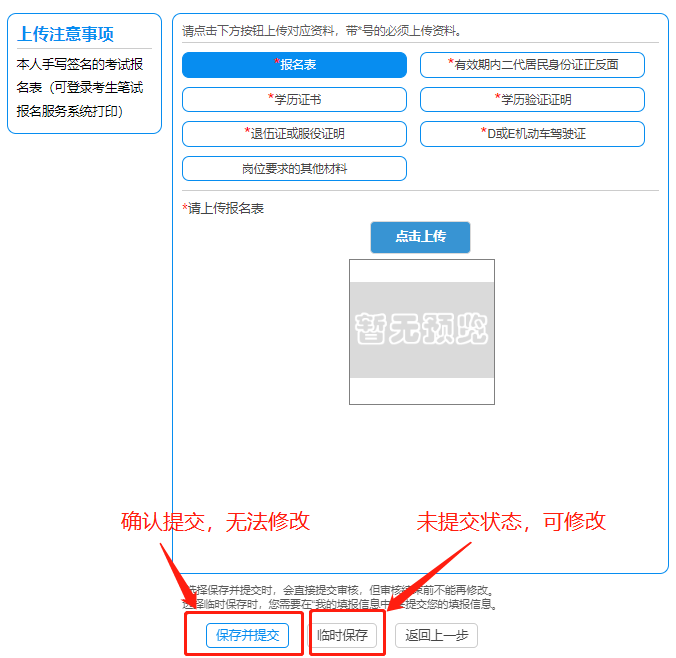 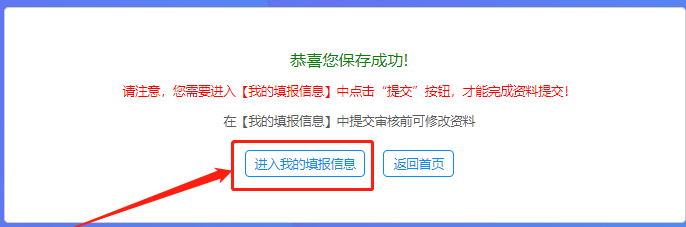 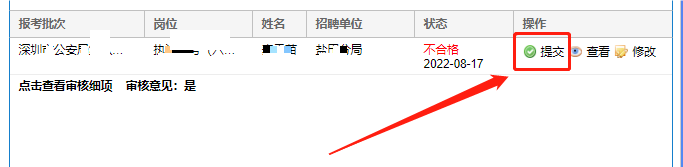 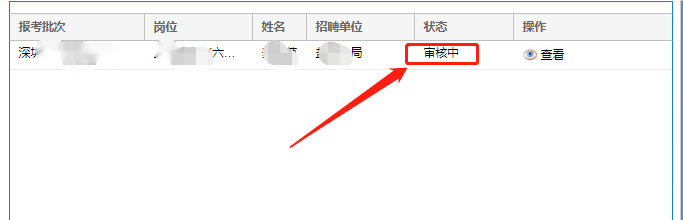 五、查询资格审核结果 考生在提交资格审核信息成功48小时内或在2023年6月6日17：00前，可登录资格审核系统点击“我的填报信息”查看资格审核状态。如果资格审核状态为“审核中”，请耐心等审核中结果；如果资格审核状态为“合格”，即完成并通过了网上资格审核环节；如果资格审核状态为“不合格”，请在审核意见处查看不合格原因，并尽快修改或补充材料，逾期未补交或补交资料不符要求导致资格审核不合格的，责任由考生自行承担。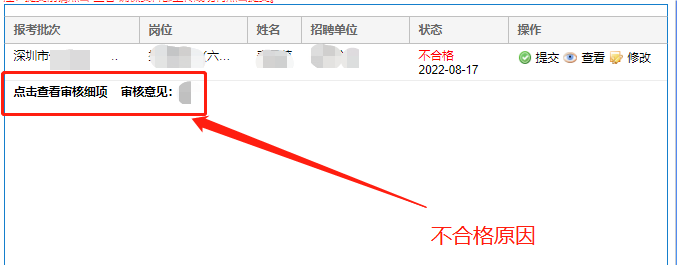 六、如何获取学历验证码（一）学信网查询范围。中国高等教育学生信息网（简称学信网）提供2001年以后国家承认的各类高等教育学历证书电子注册信息，包括研究生、普通本专科、成人本专科、网络教育、开放教育、高等教育自学考试以及高等教育学历文凭考试等。若无法查询学信网验证码的，需注明原因(例如2001年以前学历、军队院校学历等)，并提交相关认证报告和证明材料或拨打0755-82791012咨询。（二）查询操作步骤。1.考生使用学信网账号和密码，登录学信网学信档案（网址：https://my.chsi.com.cn/archive/index.jsp）。未登录过学信网的考生，请先实名注册学信网账号。2.登录后，点击 “在线验证报告”，点击“高等学历”（不选择“高等学籍”），按步骤申请《教育部学历证书电子注册备案表》，有效期选择最长180天，生成本人最高学历的《教育部学历证书电子注册备案表》。将表中“在线验证码”填入资审网站中的“学信网验证码”栏中。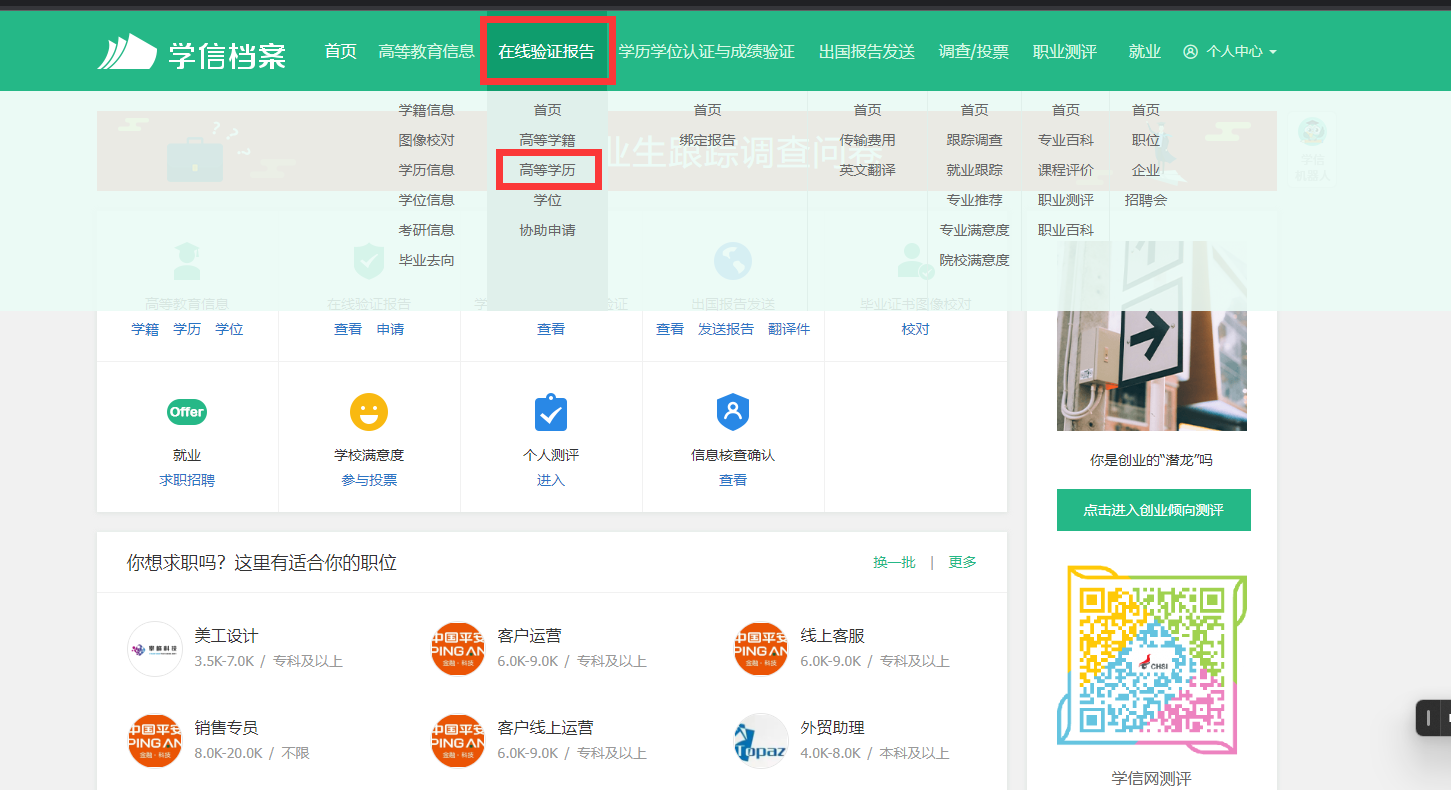 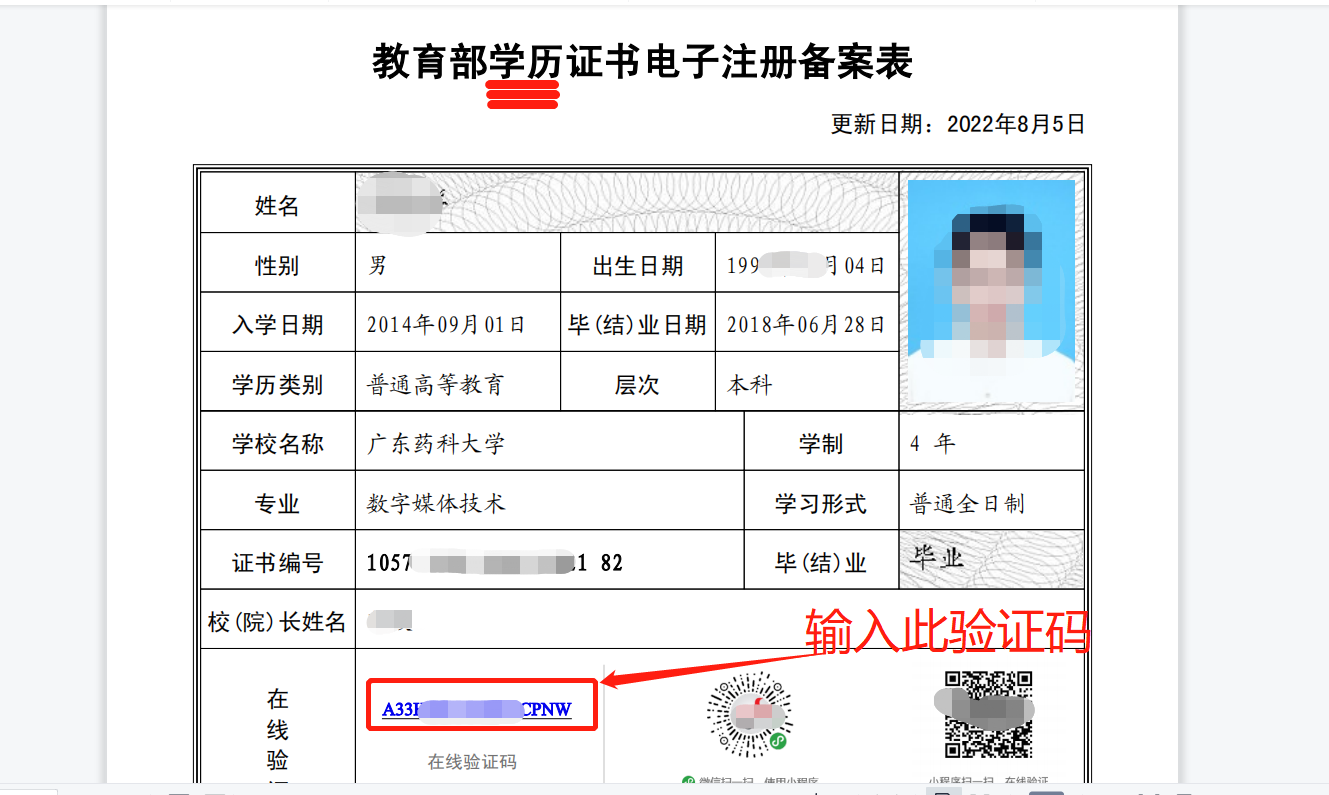 